Сценарий  праздника«РОССИЯ – РОДИНА  МОЯ»Ко Дню Независимости России.Старший   дошкольный  возрастВидео - клип с картинкой и наложенным голосом: Россия, Россия, края  дорогие!            Родились  мы  здесь  и  здесь  мы  живем            Россия  и  гордость, Россия  и  сила,            Россию  мы  Родиной  нашей  зовем!!!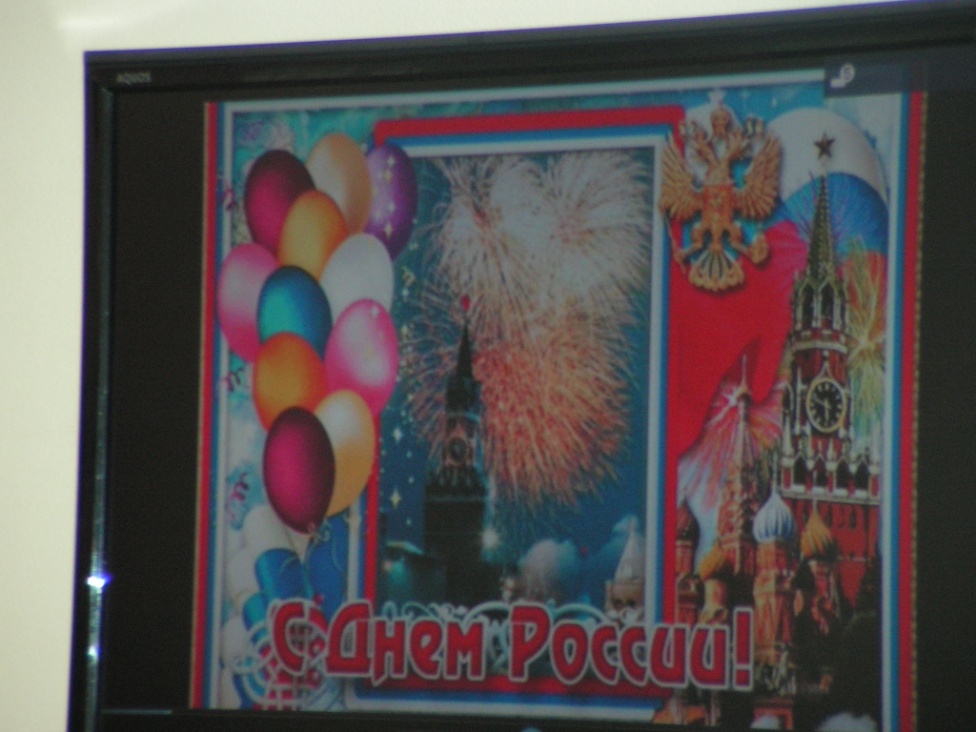 Ведущая:   Россия! Россия! Твой праздник сегодня: И взрослый, и детский — Праздник народный! Ребята! Сегодня  наша  страна, а  значит и мы  с вами  отмечает праздник – День  России!   (выходят дети, читают  стихи)1ребенок: Что мы Родиной  зовем? Дом, где мы с тобой живем.            И березки, вдоль которых рядом  с мамой мы идем.2ребенок: Что мы Родиной зовем? Поле с тонким  колоском,             Наши  праздники и песни, теплый вечер за окном.3ребенок: Что мы Родиной зовем? Все, что в сердце бережем,            И под небом синим-синим флаг России над Кремлем!4ребенок: Как велика моя земля, как широки просторы,     	  Озера, реки и поля, леса и степь, и горы.      	  Раскинулась моя страна от севера до юга         	  Когда в одном краю весна, в другом зима и вьюга.5 ребенок: И в городах, и средь морей, и средь колхозных пашен –           Везде вы встретите людей родных, российских, наших.6 ребенок: Живем мы в радостном краю, и знать его должны мы –            Страну любимую свою, свой светлый край любимый.                                              «Песня о  Родине»Ведущая: Ребята, а  как  вы  понимаете  слово  Родина? (ответы  детей   с  места)       -Да, Россия – это  наш  отчий  дом, родной дом, поэтому  ее  называют  Отчизной, Отечеством. Ведущая: Ребята, я предлагаю вам отправиться вместе с экскурсоводом в путешествие по нашей стране.Видео ролик с поездом и голос за кадром:Если долго-долго-долго в самолёте нам лететьЕсли долго-долго-долго на Россию нам смотреть,То увидим мы тогда и леса, и города,Океанские просторы, ленты рек, озёра, горы…Мы увидим даль без края, тундру, где звенит весна,И поймём тогда, какая наша Родина большая,Необъятная страна.( слайд - Красная Площадь Москва)Экскурсовод:   Здравствуйте, уважаемые гости столицы! Мы с вами находимся на главной площади   страны.  Знаете ли вы, как она называется?..А столица нашей Родины - МоскваМосква – это Красная площадь.Москва – это башни Кремля.Москва – это сердце России,Которое, любит тебя.На Красной площади в Кремле находится правительство России!-   А кто является главой нашего государства? Как его зовут?.. /слайд – портрет В.В.Путина/В любой стране мира есть свои государственные символы. Есть они и у России.-   Ребята, вы можете их назвать?..                  /слайд - Герб России/.Ребенок: У России величавой на Гербе орёл двуглавый,        		Чтоб на запад, на восток он смотреть бы сразу мог.     	          Сильный, мудрый он и гордый.      		Он – России дух свободный!     (Б. Семёнов) /  слайд - Флаг России. /Экскурсовод:   Ребята,  какого  цвета флаг России?Ребенок: - Белый  цвет – березка, синий – неба  цвет.       Красная  полоска – солнечный  рассвет.Экскурсовод:   Ребята, а знаете ли вы о том, что каждое государство имеет не только герб и флаг, но ещё и главную музыку страны?..-   А как она называется?..  Правильно, - это Гимн России!Давайте мы все встанем.  Пусть прозвучит сейчас для нас Гимн Великой нашей Державы – России!  / Звучит Гимн.  Дети и взрослые слушают его стоя. Затем вносят флаги/Экскурсовод:  Прежде чем отправиться дальше мы с вами поиграем.1.Игра “Собери герб»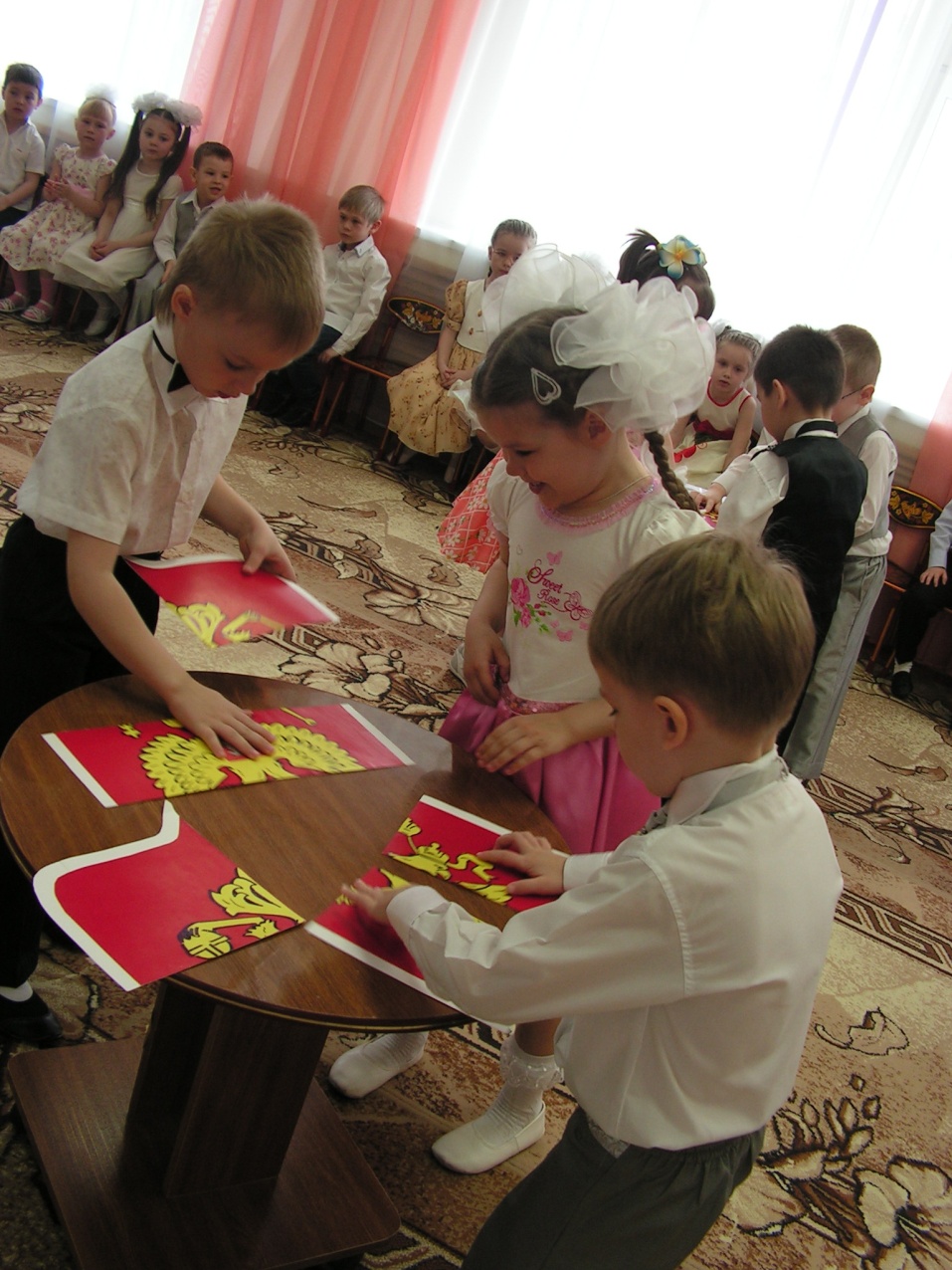 2. Игра «Найди свой флаг»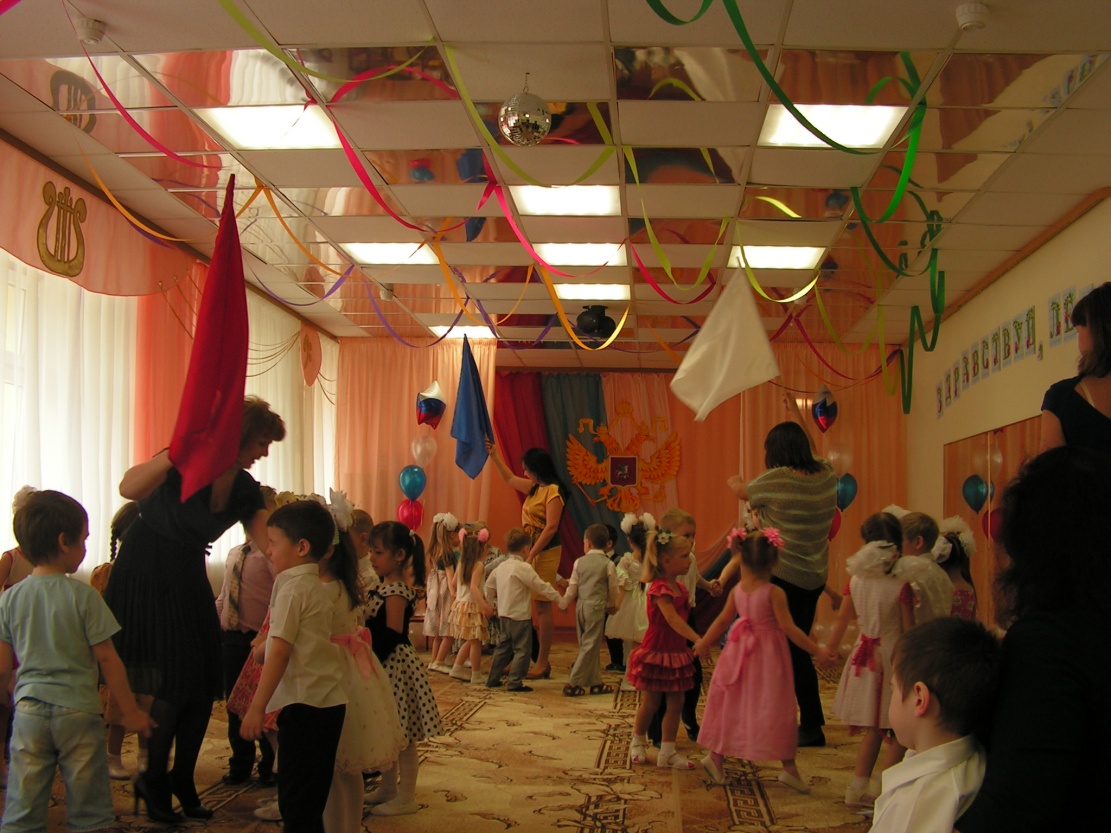 Экскурсовод: Отправляемся дальше. /слайд -  картинка с Березой /А знаете  ли вы, какое  дерево является символом Росси? (ответ детей)Да, именно березу с любовью называют кудрявой, белоствольной. И знают  все, что таких высоких и стройных берез  не встретишь нигде, только в России. О них  поют  песни  и слагают  стихи. Послушайте.9ребенок : Россия - как из песни слово! Березок юная листва!            Кругом  поля, леса  и  реки…Раздолье, русская  душа…10ребенок: Лишь солнце пригреет откосы, и станет в лесу потеплей,             Березка  зеленые  косы развесила  с тонких  ветвей.11ребенок: Наряд ее легкий чудесен, нет дерева сердцу милей,             И много задумчивых песен в народе поется о ней.Хоровод  «Во поле береза стояла»Экскурсовод:  Из Кремля  для вас письмо, очень важное оно!                 Верно, это президент! (читает)      Сегодня  прилететь не смог, но подвести пора итог!      Вопросы  буду задавать, а  вы, ребята – отвечать!      Слушайте, да  не  зевайте  и  концовку  отвечайте!!!                                  Игра  »Доскажи словечко»1.Россию, Родину  свою всегда  и  крепко я… (люблю)2.Здесь  просторы  и  поля – это  Родина… (моя)3.У  России  столица  одна, называется  город…(Москва)4.Наши  бабушки  и деды  еще  помнят  День…(Победы)5.В 45й,  трудный  год  победил  русский…(народ)6..Всех  героев  помнят, чтут, и в их честь гремит…Экскурсовод: Велика Россия наша и талантлив наш народ        Об искусниках – умельцах на весь мир молва идет!Ведущая: Аплодисменты  и успех, стихи и песни, детский смех        А может, пригласим гостей? Давайте  звать их поскорей!(дети хлопают, входят с пляской Маня и Ваня)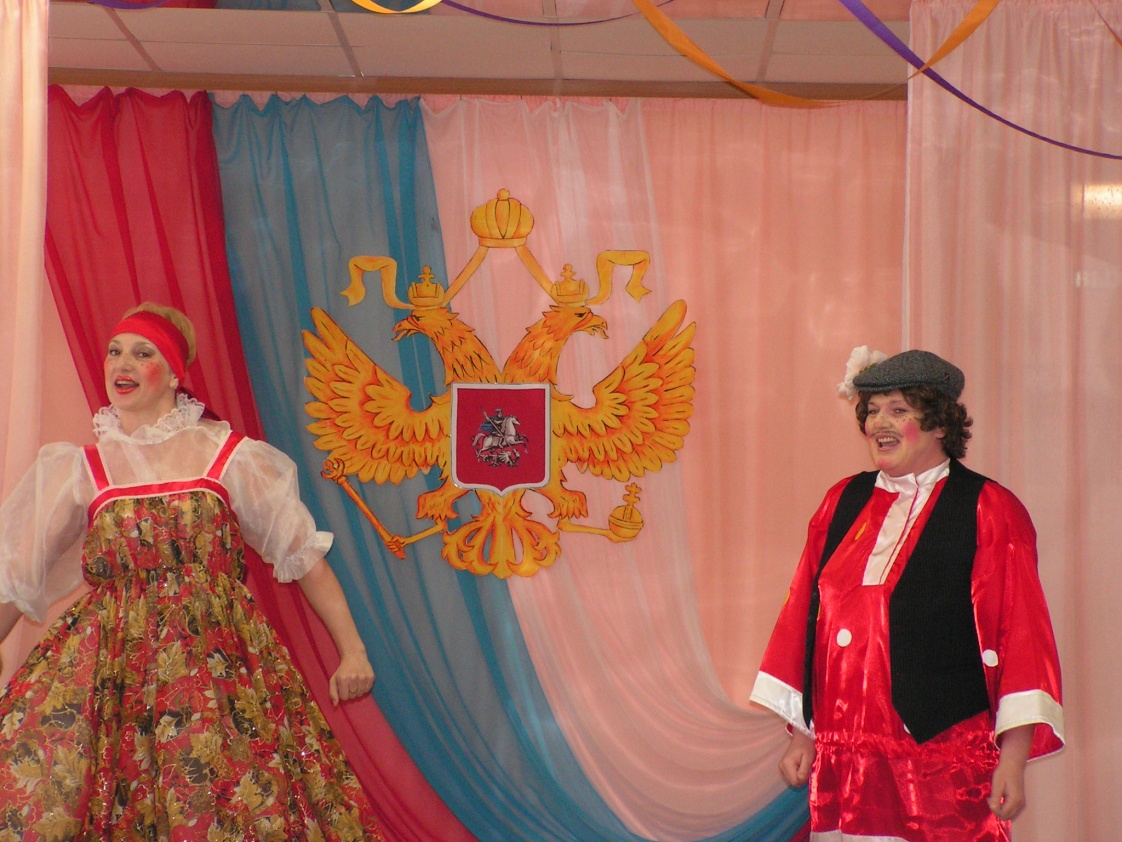 Маня: Нынче  праздник мы встречаем, звонко в ложечки играемВаня: Песни русские поем, поздравление  везем!Маня:  Поговорки, поговорки, поговорки  говорю      Поговорки  и  пословицы  услышать  я  хочу.Ваня: О матушке  России  расскажите, дорогие!                                     ПОСЛОВИЦЫ  О  РОССИИ-Жить – Родине  служить.-Человек  без Родины, что  соловей без  песни.-На чужой стороне и  весна  не  красна.Экскурсовод : А  еще  Россия  славится  своими  мастерами .Ведущая: Это  люди, у  которых  золотые  руки. Это  про  них          Говорится: «Без  труда  не  проживешь, а приложишь          терпение  да  умение, ох и  дивной  красоты  вещи          получаются»!(под муз   выносят  изделия из хохломы и т.д.) 12Ребенок: Матрешки выстроились в ряд, глаза их весело блестят.На сарафанах их цветы небывалой красоты.13Ребенок: Есть в России речка, речка небольшая, берега крутые, глина золотая.Мастерицы глину в ладонях раскатают,Вылепят игрушку, детишек забавляют.В белый цвет покрасят, узоры нарисуют,Точки да полоски — просто глаз балуютВятская игрушка — дымковское чудо:Нежно взор ласкает, гордятся ей повсюду.14Ребенок: Павлово-посадские тонкие шали   Любую девушку украшали.   По яркому полю цветы разбежались,   Венком на краешке задержались.   Розы, ромашки, бутоны и листья   В хороводе стали кружиться.15Ребенок: Хохломская роспись, алых ягод россыпь,Отголоски лета в зелени травы!Рощи, перелески, шелковые всплескиСолнечно-медовой, золотой листвы.Роспись хохломская, словно колдовская,В сказочную песню просится сама.И нигде на свете нет таких соцветий.    Всех чудесней наша Хохлома!16Ребенок: И светлеет вода родниковая,И дыхание ветра слышней.Расцветает Гжель васильковая,Незабудковая Гжель...Вместе: А  теперь  пришла  пора  поиграть  нам, детвора!1.Игра «Собери картинки»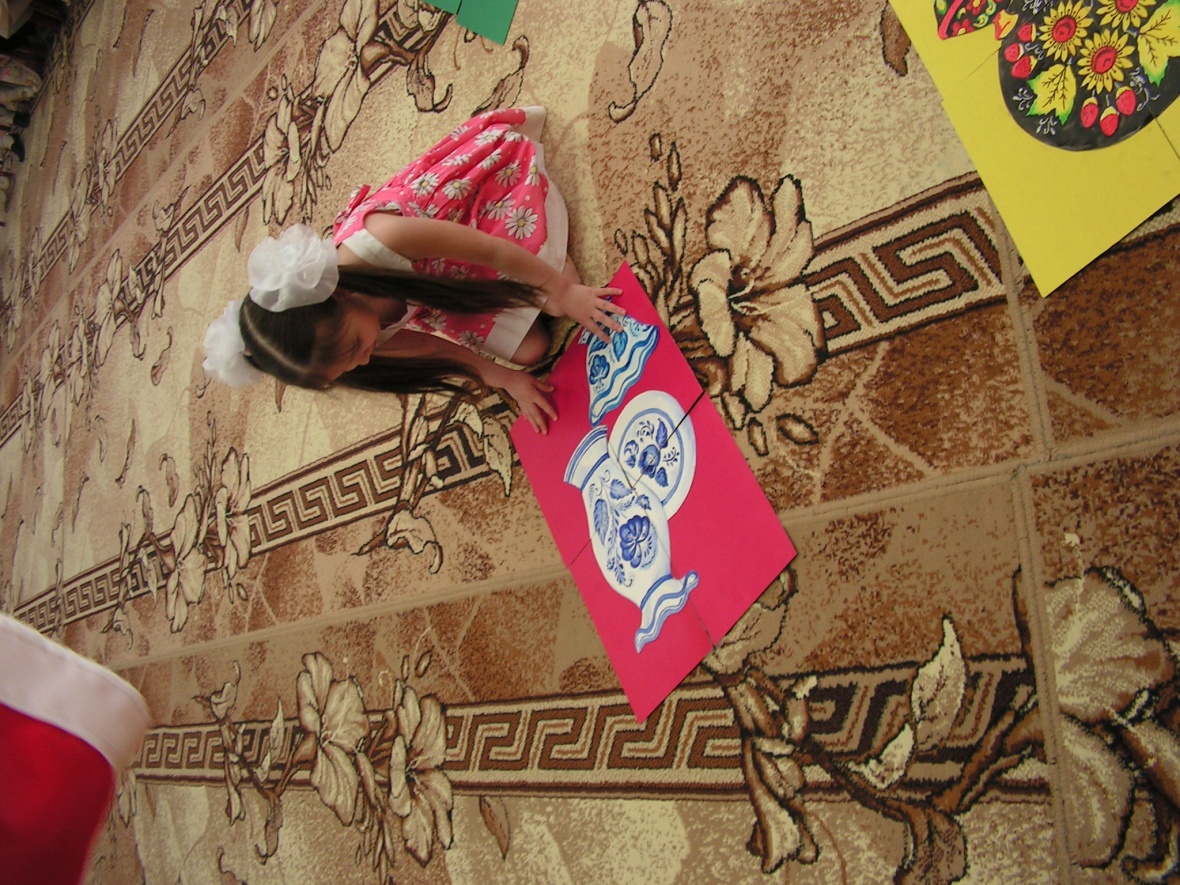 2. Игра «Собери матрешку»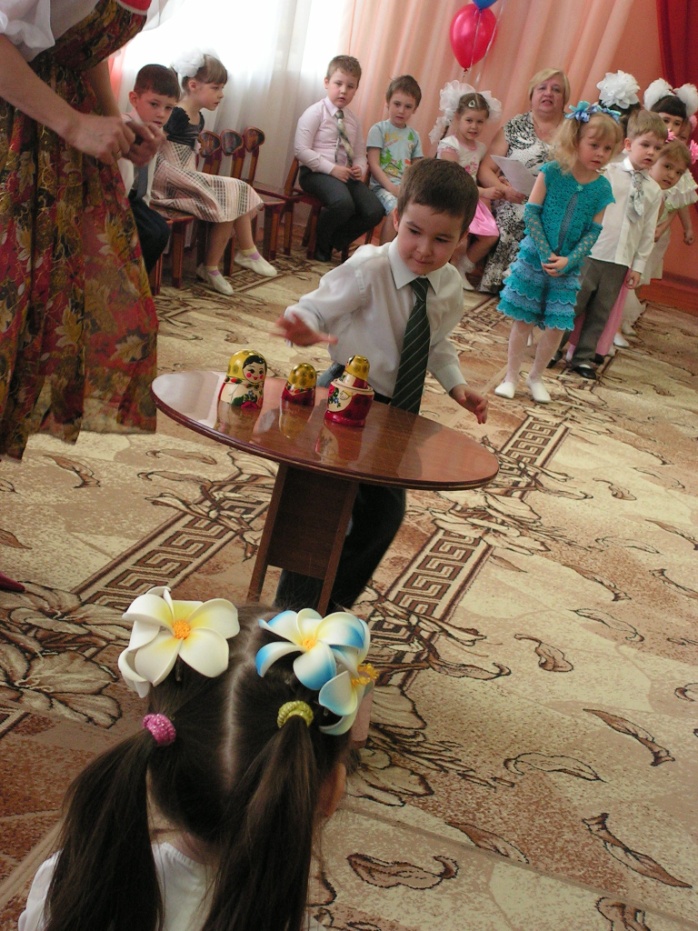 3.Игры:  «Плетень» «Гори ясно»Маня: Хорошо у вас в гостяхВаня: Каждый встретить праздник  рад.Экскурсовод: Ну, а мы продолжаем путешествие.(Слайд – город  Надым  ЯНАО)Узнаёте родные места?.. У каждого из нас есть своя, самая близкая, самая любимая маленькая родина – это тот дом, в котором мы живём, где живут наши мамы и папы.  Это город Надым – где живут ваши друзья и наш край Ямал – наша маленькая Родина.Песня «Нет уголка прекраснее»Экскурсовод:   Вот и закончилось наше путешествие. Теперь я уверена, что вы, дорогие мои девчонки и мальчишки, горячо любите свою Родину – Россию и малую Родину – Ямал.                                        Песня «Дом под небом голубым»Экскурсовод: Берегите Россию – Нет России другой.     Берегите ее тишину и покой,                         Это небо и солнце,  этот хлеб на столе               И родное оконце  в позабытом селе…Ведущая:  Берегите Россию, Без нее нам не жить. Берегите ее, чтобы вечно с ней быть Нашей правдой и силой, всею нашей судьбой. Берегите Россию – Нет России другой.Заходит СамоварДети вокруг него танцуют и получают сладкие пироги.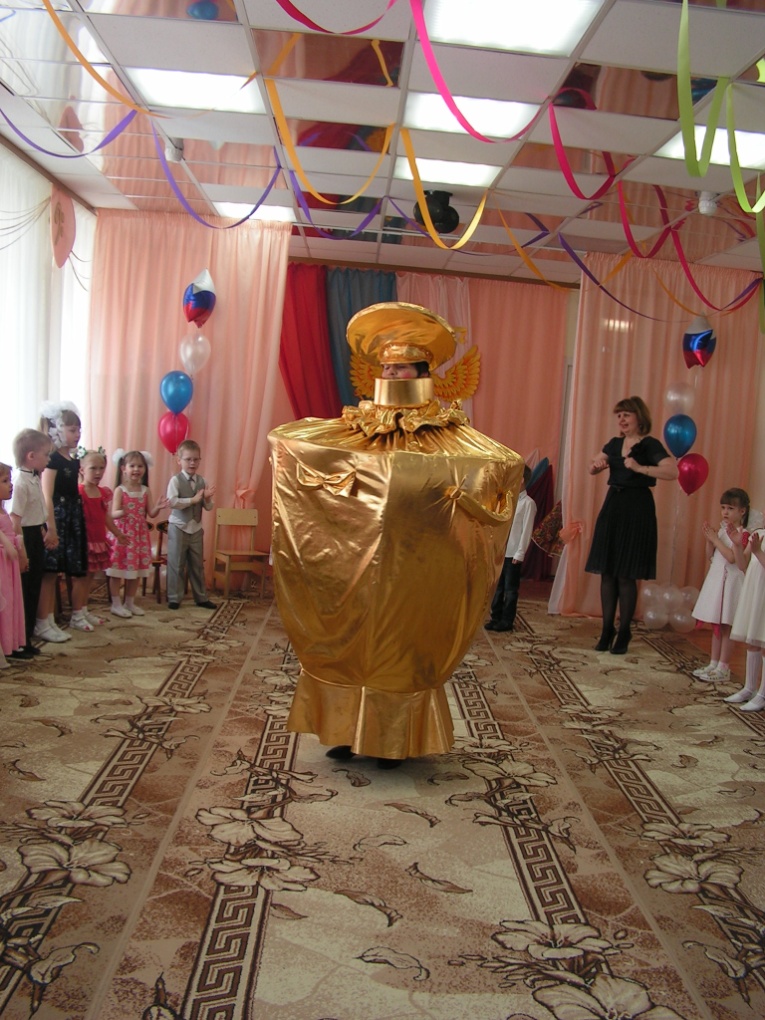 